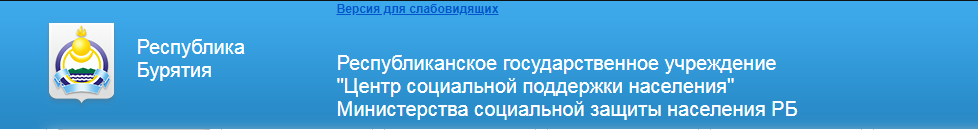 см.сайт РГУ «Центр социальной поддержки населения» Министерства социальной защиты Республики Бурятия http://www.cspn-rb.ru/rehab/deti/ По всем вопросам, касающимся реализации прав граждан на оказание социальной поддержки и предоставления социального обслуживания населения, необходимо обращаться в клиентские службы территориальных органов социальной защиты населения:Обособленные подразделения РГУ «Центр социальной поддержки населения»АдресСправочные телефоныЭлектронные адресаУправление социальной защиты населения по г. Улан-Удэ.Начальник: Печкин Анатолий Николаевичг. Улан-Удэ, бульвар Карла Маркса, 14Адреса клиентских служб:ул. Октябрьская, 20 "а"ул. Терешковой, 288(3012)23-27-67Call-центрединые справочные номера8(3012)573-9008(3012)571-600filial@minsoc-buryatia.ruОтдел социальной защиты населения по Баргузинскому району.Начальник: Лугинина Галина Викторовна671610, с. Баргузин, ул.Бр.Козулиных, 668(301-31)42-8-21 Горячая линия: 8(301-31)43-2-25otdel5@minsoc-buryatia.ruОтдел социальной защиты населения по Баунтовскому району.Начальник: Борисова Алевтина Николаевна671510, с. Багдарин,      ул. Ленина, 228(301-53)41-4-59 Горячая линия: 8(301-53)42-1-30hauntoszn@mail.ruОтдел социальной защиты населения по Бичурскому районуНачальник: Жигжитова Вера Борисовна671360, с. Бичура,          ул. Советская, 438(301-33)41-3-64 Горячая линия: 8(301-33)42-3-04filial7@minsoc-buryatia.ruОтдел социальной защиты населения по Джидинскому району.Начальник: Зарубина Светлана Ивановна671920, с. Петропавловка, 
ул. Свердлова, 418(301-34)41-3-88 Горячая линия: 8(301-34)41-2-00filial9@minsoc-buryatia.ruОтдел социальной защиты населения по Еравнинскому району.Начальник: Цыбикжапова Цырегма Жамсуевна671430,с. Сосново-Озерское, 
ул. Первомайская, 1138(301-35)21-0-18 Горячая линия: 8(301-35)21-1-87filial10@minsoc-buryatia.ruОтдел социальной защиты населения по Заиграевскому районуНачальник: Сафонова Анна Сергеевна671310, с. Заиграево,ул. Рабочая, 38(301-36)41-2-20 Горячая линия: 8(301-36)41-5-69 8(301-36)41-4-65filial11@minsoc-buryatia.ruОтдел социальной защиты населения по Закаменскому району.Начальник: Дымбрылова Вилора Николаевна671930, г.Закаменск, 
ул. Ленина, 238(301-37)45-7-70 Горячая линия: 8(301-37)45-5-71filial12@minsoc-buryatia.ruОтдел социальной защиты населения по Иволгинскому районуНачальник: Астраханцева Нина Владимировна671050, с. Иволгинск,           ул. Ленина, 62Горячая линия: 8(301-40)41-1-25filial4@minsoc-buryatia.ruОтдел социальной защиты населения по Кабанскому району.Начальник: Белоголов Андрей Иннокентьевич671200, с. Кабанск,            ул. Ленина, 378(301-38)41-7-62 Горячая линия: 8(301-38)43-1-60 8(301-38)43-5-23filial8@minsoc-buryatia.ruОтдел социальной защиты населения по Кижингинскому району.Начальник: Балданова Зинаида Гэрэлтуевна671450, с. Кижинга,    ул. Калинина,28(301-41)32-3-86 Горячая линия: 8(301-41)32-3-87оtdel14@minsoc-buryatia.ruОтдел социальной защиты населения по Кяхтинскому району.Начальник: Сафронова Ирина Викторовна     671840, г. Кяхта,          ул. Пролетарская, 228(301-42)92-3-56 Горячая линия: 8(301-42)91-4-32filial13@minsoc-buryatia.ruОтдел социальной защиты населения по Курумканскому району.Начальник: Элбенова Лариса Цыреновна671640, с. Курумкан,   ул. Балдакова, 458(301-49)42-1-73 Горячая линия: 8(301-49)41-8-14filial15@minsoc-buryatia.ruОтдел социальной защиты населения по Мухоршибирскому району.Начальник: Лаптева Тамара Александровна671340, с.Мухоршибирь, ул. 30 лет Победы, 198(301-43)21-6-76 Горячая линия: 8(301-43)22-0-78 8(301-43)22-0-52filial16@minsoc-buryatia.ruОтдел социальной защиты населения по Окинскому району.Начальник: Хайдакова Саяна Галсановна671030, с. Орлик,ул. Комсомольская, 61а8(301-50)51-1-23Горячая линия: 8(301-50)51-3-69 8(301-50)51-1-71
filial17@minsoc-buryatia.ruОтдел социальной защиты населения по Прибайкальскому району.Начальник: Бубнов Андрей Владимирович671260, с. Турунтаево, ул.50 лет Октября, 1с. Ильинка, ул. Коммунистическая, 228(301-44)51-4-56 Горячая линия: 8(301-44)52-1-128(301-44)53-2-65filial18@minsoc-buryatia.ruСеверный отдел социальной защиты населения.Начальник: Пьянников Максим Сергеевич671701, г.Северобайкальск,    пр. Ленинградский, 7п.Таксимо,    ул.Советская, 10.п. Новый-Уоян,   ул.Улан-Удэнская,1.8(301-30)24-6-208(301-30)2-22-18 Горячая линия: 8(301-30)22-3-00 8(301-32)55-3-83 8(301-30)44-2-55filial19@minsoc-buryatia.ruОтдел социальной защиты населения по Селенгинскому району.Начальник: Дашинимаева Елена Вандановна671160, г.Гусиноозерск, ул. Ленина,78(301-45)41-4-29Горячая линия: 8(301-45)41-7-33 8(301-45)41-2-66filial20@minsoc-buryatia.ruОтдел социальной защиты населения по Тарбагатайскому району.Начальник: Ошуркова Светлана Алексеевна671110, с.Тарбагатай, 
ул. Ленина, 2/28(301-46)56-0-97 Горячая линия: 8(301-46)56-0-96filial25@minsoc-buryatia.ruОтдел социальной защиты населения по Тункинскому району.Начальник: Шожоев Саян Будаевич 671010, с. Кырен,       ул. Советская, 58(301-47)41-2-24 Горячая линия: 8(301-47)41-9-63RGU21@mail.ruОтдел социальной защиты населения по Хоринскому району.Начальник: Будаева Дарима Батомункуевна671410, с. Хоринск, 
ул. Первомайская, 398(301-48)23-6-79 Горячая линия: 8(301-48)22-0-34filial22@minsoc-buryatia.ru